OFISI YA RAISTAMISEMI, UTUMISHI NA UTAWALA BORA HALMASHAURI YA JIJI LA MWANZA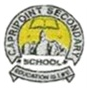                                         SHULE YA SECONDARI CAPRIPOINTS.L.P 1704MWANZA.                                  December, 2020KUMB.NA: CSS/S1/12/2020Jina la Mwanafunzi:………………………………………………………………………YAH: MAELEKEZO YA KUJIUNGA NA MASOMO YA KIDATO CHA KWANZA KWA MWAKA 2021 KATIKA SHULE YA SEKONDARI CAPRI-POINT WILAYA YA NYAMAGANA MKOANI MWANZA.Ninafurahi kukuarifu kuwa umechaguliwa kujiunga na Kidato cha Kwanza Mwaka wa Masomo 2021 na ninakukaribisha katika Shule ya Sekondari Capri-point, shule ya Kata ya Nyamagana iliyoko Mtaa wa Tambukareli, Kata ya Butimba umbali wa kilomita nane (8) kutoka katikati ya Jiji la Mwanza. Hongera sana! Wewe ni miongoni mwa Wanafunzi waliofanya vema na hivyo kupata fursa ya kuchaguliwa kuendelea na Masomo ya Sekondari, wazazi/walezi wanatazamia utaitumia vizuri fursa hii uliyopata ili kuja kuleta matunda mazuri katika familia yako, jamii unakotokea pamoja na Taifa letu kwa ujumla. Shule inapokea na kuheshimu wanafunzi wa Kabila pamoja na Dini zote; ILA TU zisiwe zinakinzana au kuenenda kinyume na taratibu au sheria za shule yetu pamoja na sheria mbalimbali zinazotambulika na kutumika hapa nchini kwetu. KATIKA FOMU HII; utapata msingi wa maelezo kuhusu Taratibu na Sheria za shule, Makosa yanayoweza kusababisha kufukuzwa shule, Maelekezo kuhusu Sare za shule, Vifaa vya Masomo ya darasani na kujifunzia unavyopaswa kuja navyo pamoja na Siku/Tarehe unayopaswa kuripoti shuleni kwa ajili ya kuanza masomo.TARATIBU NA SHERIA ZA SHULEMwanafunzi;Uwe na nywele fupi wakati wote uwapo shuleni (Chini ya nusu inchi)Usinyoe kipara cha wembeUsinyoe pank, kiduku, usiweke dawa wala kupaka rangi nywele.Hauruhusiwi kusuka nywele ukiwa hapa shuleni.Usitumie madawa ya kubadili rangi ya ngozi yako (Kubleach/Kujichubua)Usipake rangi kucha, midomo wala wanja uwapo hapa shuleni.Usivae pete, bangili, heleni au mapambo ya aina yeyote ile ukiwa shuleni.Usivae nguo yeyote isiyokuwa sare ya shule (Mf. makoti, majaketi, kofia n.k)Usivute sigara, bangi wala madawa ya kulevya.Usifuge kucha zikawa ndefu.Usifuge ndevu.Usigombane wala kupigana na mtu.Usionekane na simu uwapo eneo la shule (UTANYANG`ANYWA)MAKOSA YANAYOWEZA KUSABABISHA MWANAFUNZI KUFUNKUZWA SHULEUbakaji, Ushoga, Kusagana au UasheratiKupata au kutoa mimba au kusababisha mimba ndani au nje ya shuleKuoa au kuolewaMakosa ya jinai (Mf: kuua, ujangiri, ujambazi, ubakaji n.k)Wizi UleviUvutaji wa bangi au utumiaji wa madawa ya kulevyaKukaidi/kutotekeleza adhabu uliyopewa kihalaliKugoma, kuchochea au kuongoza mgomo shuleniKuvuruga amani na usalama katika eneo la shuleKupiga mtu au kupigana na mtuKuharibu mali ya umma kwa makusudiKudharau Bendera au pindi uimbwapo wimbo wa TaifaKumiliki simu katika eneo la shuleMAELEKEZO KUHUSU SARE ZA SHULEWAVULANAMashati mawili meupe kitambaa cha tetroni mikono mifupi, yasiyobana mwili yenye mfuko mmoja, bar moja begani na nembo ya shule juu ya mfuko wa shati upande wa kushoto, (Nembo za shule kwa ajili ya shati ulizia shuleni)Suruali mbili rangi ya dark bluu kitambaa cha Esteem Grade I, mifuko mitatu, miwili mbele na mmoja nyuma, marinda pamoja na “turn up”.N:B Ili kuepuka mishono tofauti k.v "kushona modo/chupa/njiwa"; suruali zote zitashonwa sehemu moja utakayoelekezwa.Suruali za mtumba na za aina nyingine zinazobana (modo/pisto) hazitaruhusiwa.Tai moja rangi ya dark bluu yenye michirizi myeupe (utaonyeshwa mfano shuleni)T-shirt rangi ya blue iliyokoza yenye kora nyeusi, nembo ya shule kifuani upande wa kushoto pamoja na kaulimbiu ya shule “Education is Life” mgongoni. N:B NI LAZIMA kwa wanafunzi wote kuvaa T-shirt siku ya Jumatano na Ijumaa.Viatu vyeusi vya ngozi vinavyofungwa kwa kamba (gidamu). Visiwe na visigino virefu. N:B mabuti, raba na viatu vya namna nyingine yeyote tofauti na vilivyoelekezwa hapo juu havitaruhusiwa.Mkanda mweusi wa ngoziSoksi nyeusi jozi mbiliVest nyeupe jozi mbili za kutanguliza ndani ya shati la shuleSweta la kujikinga na baridi la rangi ya dark bluu lenye nembo ya shule na lisilokuwa na urembo wa aina yeyote. N:B Hairuhusiwi kuvaa sweta jingine lolote tofauti na maelekezo haya.SARE ZA MICHEZO Kwa wavulana ni:-Track suit rangi ya kijani yenye michirizi ya njano pembeni pamoja na raba nyeupe. Sare hii huvaliwa siku yote ya ijumaa ambayo pia ni siku ya michezo hapa shuleni.WASICHANA Mashati mawili meupe kitambaa cha tetroni mikono mifupi, yasiyobana mwili yenye mfuko mmoja, bar moja begani na nembo ya shule juu ya mfuko wa shati upande wa kushoto, (Nembo za shule kwa ajili ya shati ulizia shuleni)Sketi mbili rangi ya dark bluu kitambaa cha Esteem Grade I, sketi iwe na mfuko mmoja pamoja na michirizi miwili ya njano sehemu ya mbele ya sketi. NBIli kuepuka utofauti wa mishono k.v kushona nguo fupi/michirizi inayopishana rangi; sketi zote zitashonwa sehemu moja utakayoelekezwa.Sketi za mtumba haziruhusiwi.Tai moja rangi ya dark bluu yenye michirizi myeupe (utaonyeshwa mfano shuleni)Kwa wasichana wa kiislamu; (Hijabu jozi mbili), iwe ni sketi ndefu rangi ya dark bluu kitambaa cha Esteem Grade I iliyo na mfuko mmoja pamoja na michirizi miwili ya njano sehemu ya mbele ya sketi, shati jeupe la kushonwa la mikono mirefu pamoja na juba la kuvaa kichwani rangi nyeupe kitambaa cha “tomato”, bar moja na nembo ya shule, vyote vikae juu ya juba  upande wa kushoto, (Nembo za shule kwa ajili ya juba ulizia shuleni)N:B Ili usikosee kushona sare hii, ULIZA maelekezo zaidi shuleni.T-shirt rangi ya blue iliyokoza yenye kora nyeusi, nembo ya shule kifuani upande wa kushoto pamoja na kaulimbiu ya shule “Education is Life” mgongoni. N:B NI LAZIMA kwa wanafunzi wote kuvaa T-shirt siku ya Jumatano na Ijumaa.Viatu vyeusi vya ngozi vinavyofungwa kwa kamba (gidamu). Visiwe na visigino virefu. N:B viatu vya wazi, raba, bajaji na viatu vya namna nyingine yeyote tofauti na           vilivyoelekezwa hapo juu havitaruhusiwa.Soksi nyeupe za urefu wa kufika gotini (stocking) jozi mbili Vest/blaa nyeupe jozi mbili za kutanguliza ndani ya shati la shuleSweta la kujikinga na baridi la rangi ya dark bluu lenye nembo ya shule na lisilokuwa na urembo wa aina yeyote. N:B Hairuhusiwi kuvaa sweta jingine lolote tofauti na maelekezo haya.SARE ZA MICHEZO Kwa Wasichana ni:-Track suit rangi ya bluu yenye michirizi myeupe pembeni (zisiwe za kubana) pamoja na raba nyeupe. Sare hii huvaliwa siku yote ya ijumaa ambayo pia ni siku ya michezo hapa shuleni.              ANGALIZO KWA MZAZI / MLEZIVIFAA VYA DARASANI KWA AJILI YA MASOMO NA KUJIFUNZIAMwanafunzi anapoingia darasani kwa mara ya kwanza anatakiwa kuja na vifaa vifuatavyo:-Double A ream paper ya A4 bunda moja (1) (Ikabidhiwe ofisi ya Taaluma)Counter book walau kuanzia 2 QUIRE na kuendelea Pc 9 (Counter tisa) Mathematical set moja (1)English – english Dictionary moja (1)Four figure moja (1)Kalamu za wino nne (4) na kalamu za mkaa mbili (2) KUANZA KWA MUHULA WA MASOMOMuhula wa kwanza wa Masomo utaanza Tarehe 11/01/2021 saa moja kamili (1:00) asubuhi ambapo unatakiw kufika ukiwa UMEKAMILISHA maelekezo yote uliyopewa katika fomu hii. Iwapo utakuwa hujaripoti shuleni mpaka kufikia Tarehe 29/01/2021, utakuwa umepoteza nafasi yako ya masomo katika shule hii na nafasi hiyo atapewa mtu mwingine.Karibu sana katika Shule ya Sekondari Capripoint…!OFISI YA RAISTAMISEMI, UTUMISHI NA UTAWALA BORA HALMASHAURI YA JIJI LA MWANZASHULE YA SEKONDARI CAPRIPOINTMkuu wa shule, Shule ya Sekondari Capri-point,S.L.P 1704,MWANZA.HATI YA KUKUBALI KUJIUNGA KIDATO CHA KWANZA 2021Mimi………………………………………………….... (andika majina yako) nimepokea fomu yako yenye maelekezo, sheria na taratibu za kujiunga na Shule yako; Ninaahidi kutekeleza na kuzingatia maelekezo yote yaliyotolewa katika fomu hii. Nitakuwa mtii wa amri zote halali zitakazotolewa na Walimu na Walezi wangu wengine waliopo shuleni pamoja na kutii na kufuata sheria za shule. Nitafanya kazi zozote zile zitakazoiletea shule yangu na Taifa sifa nzuri, maendeleo na heshima, nitafanya jitihada katika masomo yangu na kutoa mrejesho kwa Mzazi/Mlezi wangu kwa kile ninachojifunza pamoja na kuwa mwanafunzi mwenye Maadili mema wakati wote.Naelewa kwamba; wakati wote nitapokuwa Mwanafunzi sitaruhusiwa kufanya yafuatayo:-Ubakaji, Ushoga, Kusagana au UasheratiKupata au kutoa mimba au kusababisha mimba ndani au nje ya shuleKuoa au kuolewaMakosa ya jinai (Mf: kuua, ujangiri, ujambazi, ubakaji n.k)Wizi UleviUvutaji wa bangi au utumiaji wa madawa ya kulevyaKukaidi/kutotekeleza adhabu uliyopewa kihalaliKugoma, kuchochea au kuongoza mgomo shuleniKuvuruga amani na usalama katika eneo la shuleKupiga mtu au kupigana na mtu (ugomvi)Kuharibu mali ya umma kwa makusudiKudharau Bendera au pindi uimbwapo wimbo wa TaifaKumiliki simu katika eneo la shuleUthibitisho wa Mwanafunzi Jina ……………………………………………Sahihi …………………….Tarehe…………….Mtaa ………………………………………………	Kata…………………………………...……Uthibitisho wa Mlezi/Mlezi Jina ………………………………………………………..   Saini………………………………Simu ya Mzazi/Mlezi……………………………………… Tarehe………………………...….. OFISI YA RAISTAMISEMI, UTUMISHI NA UTAWALA BORA HALMASHAURI YA JIJI LA MWANZASHULE YA SEKONDARI CAPRIPOINTHISTORIA YA MWANAFUNZIJina la Mwanafunzi ………………………………………………………………………Shule ya Msingi uliyosoma………………………….….Wilaya………………………..Tarehe ya kuzaliwa…………………………………………………………………….…Dini/dhehebu lako ……………………………………………………………………..…Kabila lako……………………………………………………….. Una wazazi wote/mmoja (andika)……………………………………………………....Jina la Baba…………………………………………………………………………….…Jina la Mama………………………………………………………….…………………..Anuani za Wazazi/Mlezi Simu ya Baba……………………………………….…….Simu ya Mama……………………………………….……Jina la Mtaa/Kijiji unapoishi ……….…………………………………….………………Namba ya nyumba…………………………………………………………….Kazi ya Baba……………………………………………………………………Kazi ya Mama…………………………………………………………………..Lugha unazoweza kuongea……………………………………………………………..Wewe ni mtoto wa ngapi katika familia?..................................................................Sema iwapo unaishi/hauishi na wazazi wako;Ninaishi [       ]  Siishi  [      ] na Mzazi/Wazazi      (Weka alama ya √)Iwapo unaishi na Mlezi pia andikaJina la Mlezi……………………………………………………………………...………..Uhusiano…………………………………………………………………….…….………Anuani ya Mlezi (simu) …………………………………………………………..………Jina la Mtaa/Kijiji mnapoishi …………………………………………….Kazi ya Mlezi ………………………………………………………………..Taarifa nyingine za ndugu wa familia: Jina lako ……………………………………………Sahihi …………………….Tarehe…………….OFISI YA RAISTAMISEMI, UTUMISHI NA UTAWALA BORA HALMASHAURI YA JIJI LA MWANZASHULE YA SEKONDARI CAPRIPOINTFOMU YA MKATABA WA KUTOSHIRIKI KATIKA MIGOMO, FUJO/VURUGUNA MAKOSA YA JINAIMimi …………………………………………………………………………. ninaahidi kwamba kwa muda wote nitakaokuwa shuleni nitazingatia: Sheria, Kanuni, Taratibu na Miongozo muhimu ya shule kama vile:-Nitaonyesha heshima kwa walimu wote, wafanyakazi wasio walimu, viongozi wa shule katika serikali ya wanafunzi, wanafunzi wenzangu na jamii inayuzunguka eneo la shule kwa ujumla.Nitawahi kufika pamoja na kutekeleza shughuli zote za ndani na nje ya shule kama nitakavyopangiwa.Nitaifahamu mipaka ya shule na kuzingatia kikamilifu maelekezo juu ya kuwepo ndani ya mipaka hiyo ninapokuwa shuleni.Nitatunza usafi wa mwili na mazingira ya shuleNitavaa sare ya shule wakati wote ninapokuwa shuleni kadri ilivyo katika taratibuNitazingatia Ratiba ya shule wakati wote. Sitajihusisha na wiziSitjihusisha na uasherati, ushoga wala usagaji.Sitajihusisha na ubakajiSitajihusha na ulevi na madawa ya kulevya kama uvutaji bangi, cocaine, mirungi na kuberi.Sitapigana wala kupiga mtu.Sitaharibu kwa makusudi mali ya shule.Sitadharau Bendera ya Taifa.Sitajihusisha na kuoa ama kuolewa katika kipindi chote cha uanafunzi wangu.Sitapata, sitatoa wala kusababisha mimba ndani na nje ya shule. Sitajihusisha na migomo ya aina yoyote ile, kuchochea na kuongoza kuvuruga amani na usalama wa shule au usalama wa watu.Sitakaidi adhabu nitakayopewa kwa mujibu wa sheria za shule.Sitakuwa na simu ya mkononi wakati wote nitakapokuwa shuleniJina lako ………………………………………Sahihi …………………….Tarehe…………………Sahihi ya mkuu wa shule…………………..………								                                                         						                        Tarehe…………………….…………..OFISI YA RAISTAMISEMI, UTUMISHI NA UTAWALA BORA HALMASHAURI YA JIJI LA MWANZASHULE YA SEKONDARI CAPRIPOINTFOMU YA MZAZI/MLEZI KUKIRI KUKUBALIANA NA SHERIA, KANUNI, NA MAELEKEZO MUHIMU YA SHULEMimi ……………………………………………… Mzazi/Mlezi wa…………………………….   aliyechaguliwa kujiunga na masomo ya kidato kwanza (I) Mwaka 2020 katika Shule ya Sekondari Capripoint, ninatoa tamko la kukubaliana na sheria, taratibu na maelekezo yote na ya shule kama yalivyoainishwa katika fomu hii.Nitatekeleza kama ifuatavyo:-Nitaitikia wito wowote pindi nitakapohitajika kufika shuleni.Nitahudhulia VIKAO vyote vya wazazi pamoja na walimu vitakavyoitishwa shuleni kwa mujibu wa uhitaji.Nitawajibika mara moja pindi mtoto/kijana wangu akipatiakana na hatia kwa kosa au makosa yoyote yanayopelekea kusimanishwa/kufukuzwa shule.Nitafuatilia muhudhurio yake shuleni.Nitafuatilia maendeleo yake ya kitaaluma kwa karibu sana na kushirikiana na walimu wake wote kwa ajili ya maendeleo ya mtoto/kijana wangu.Nitahakikisha ninamnunulia vifaa vyote vya darasani na vya kujifunzia kwa kuzingatia maelekezo yaliyoainishwa katika fomu hii.Nitahakikisha ninamnunulia sare zote za shule na sare za michezo kwa kuzingatia maelekezo yaliyoainishwa katika fomu hii.Iwapo panahitajika usafiri kufika kufika shuleni; nitahakikisha ninampatia nauli ya kuja shule na kurudi nyumbani kwa siku zote anazopaswa kuja shule.Nitawajibika kulipia fidia kwa mali yeyote ya shule itayoharibika ama kupotea chini ya mtoto/kijana wangu.Nitafikisha taarifa shuleni ikiwa mtoto/kijana wangu ana changamoto inayomfanya kushindwa kufika shuleni kwa siku husika; mfano kuugua nk.Nitahakikisha ninayo mawasiliano ya mwalimu wa darasa la mtoto/kijana wangu na ninawasiliana naye mara kwa mara kujua maendeleo ya mwanafunzi. Jina la Mzazi/Mlezi ……………………………………………    Sahihi ………………………Simu ya Mzazi/Mlezi …..………………………………………    Tarehe ………….…………Sahihi ya mkuu wa shule…………………..………								                                                         						                        Tarehe…………………….…………..OFISI YA RAISTAMISEMI, UTUMISHI NA UTAWALA BORA HALMASHAURI YA JIJI LA MWANZASHULE YA SEKONDARI CAPRIPOINTMEDICAL EXAMINATION FORM(To be completed by A Medical Officer)Student’s full name…………………………………….………Age ……… Sex………..……..TO MEDICAL OFFICERDistrict/ Regional/ Designated HospitalPlease examine the above named student in full as to his/her physical and mental fitness for being able to pursue Secondary school Education for four years.BLOOD COOUNT (RED AND WHITE)………………………………………………………...URINALYSIS ……………………………………………………………………………………..SYMPHLIS TEST…………………………………………………………………………………EYE TEST…………………………………………………………………………………………CHEST……………………………………………………………………………………………SPLEEN…………………………………………………………………………………………HEARING ……………………………………………………………………………………….HEART EXAMINATION………………………………………………………………………..EPILEPSY………………………………………………………………………………………SICKLE CELL…………………………………………………………………………………..NEUROSIS…………………………………………………………………………………….ADDITIONAL INFORMATION (eg. Physical defect/Impairment or chronic disease requiring special Treatment/Attention) …………………………………………………………………………………………………………………………………………………………………I certify that I have examined the above student and recommend that He/she is physically and mentally fit/unfit to pursue Secondary EducationName……………………………………………………………… Designation ………………………………………………………  Sign…..……………………. Date………………………..	*(Delete which is inapplicable)Jina lakeUmriUhusiano Kazi anayofanyaMahalianapofanyia kazi/anaposoma